Maîtrise universitaire ès Sciences en traçologie
et analyse de la criminalitéMémoire de maîtriseTitre du mémoirePrénom nom de l’auteurSous la direction du Professeur (prénom nom) Experts : prénom nomAutres informations si souhaitées Mois année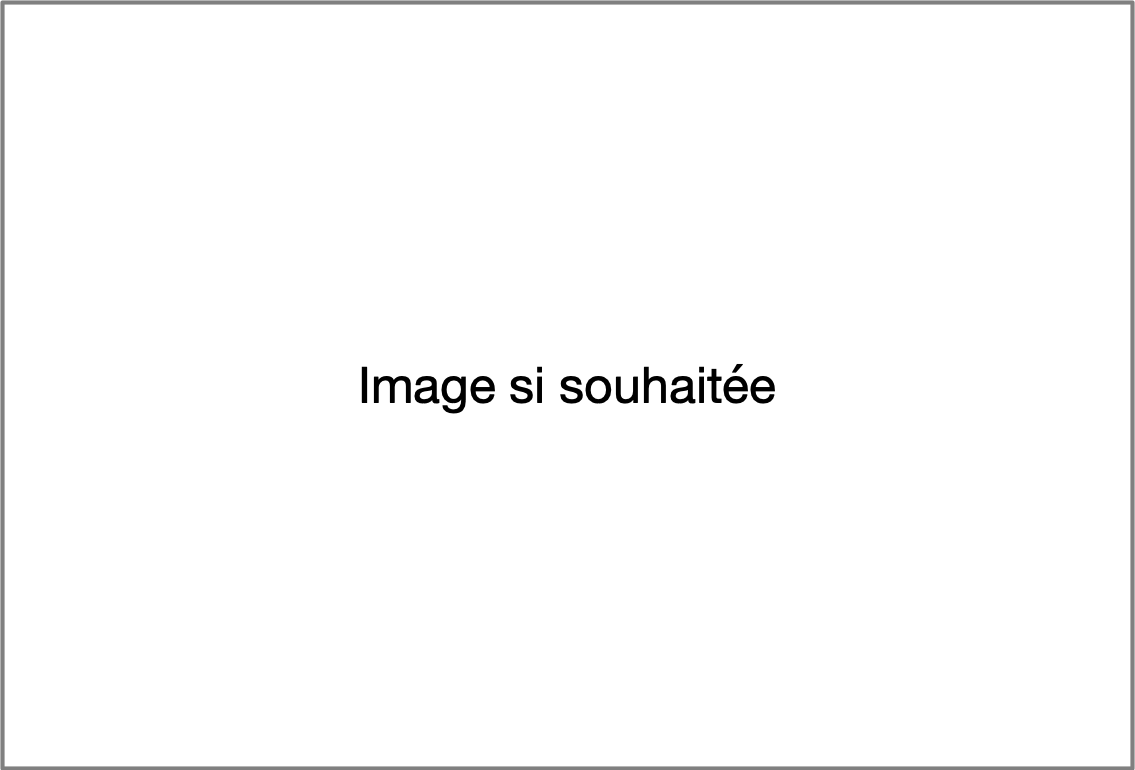 